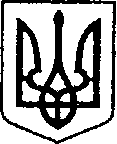 УКРАЇНАЧЕРНІГІВСЬКА ОБЛАСТЬН І Ж И Н С Ь К А    М І С Ь К А    Р А Д А76 сесія VII скликанняР І Ш Е Н Н Явід  03 серпня 2020 року	         м. Ніжин	                       №  08-76/2020Про внесення змін в Паспорт міської програми реалізації повноважень міськоїради у галузі земельних відносин  на 2020рік (Додаток  36) до рішення Ніжинськоїміської ради  №  7-65/2019 від «24» грудня2019 р. «Про затвердження бюджетнихпрограм місцевого  значення на 2020 рік»      Відповідно до статтей 25, 26, 42, 46, 59, 73 Закону України  «Про місцеве самоврядування в Україні», статті 91 Бюджетного кодексу України, Регламенту Ніжинської міської ради Чернігівської області, затвердженого рішенням Ніжинської міської ради Чернігівської області від 24 листопада 2015 року №1-2/2015 (із змінами), міська рада вирішила:           1.  Внести зміни в Паспорт міської програми реалізації повноважень міської ради у галузі  земельних відносин  на 2020 рік (Додаток  36)  до рішення Ніжинської міської ради  №  7-65/2019 від «24» грудня 2019 р. «Про   затвердження бюджетних програм місцевого  значення на 2020 рік», та викласти його в редакції, що додається.            2.   Управлінню комунального майна та земельних відносин Ніжинської міської ради забезпечити оприлюднення даного рішення на офіційному сайті Ніжинської міської ради протягом п’яти робочих днів з дня його прийняття.	    3.  Організацію виконання даного рішення покласти на першого заступника міського голови з питань  діяльності виконавчих органів ради Олійника Г.М. та на управління комунального майна та  земельних відносин Ніжинської міської ради (Онокало І.А.).           4.  Контроль за  виконанням  рішення  покласти  на постійну депутатську  комісію  з  питань  соціально-економічного розвитку міста, підприємницької діяльності, дерегуляції, фінансів та  бюджету (голова Мамедов В.Х.). Міський голова			                   			           А.В. Лінник                                                                                                                                            Додаток № 36	                                             до рішення  65  сесії  VII  скликання                                             від  24 грудня  2019 р. № 7-65/2019Міська програма реалізації повноважень міської радиу галузі земельних відносин на 2020 рікI. Паспорт міської програми  реалізації повноважень міської ради у галузі земельних відносин  на 2020 рікII. Проблема на розв’язання якої спрямована програма1. Формування земель комунальної власностіКонституцією України (стаття 13) визначено, що земля, інші природні ресурси держави, які перебувають у межах території України, є об'єктами права власності Українського народу. Від імені Українського народу права власника здійснюють органи державної влади та органи місцевого самоврядування.З 1 січня 2013 року набрав чинності Закон України "Про внесення змін до деяких законодавчих актів України щодо розмежування земель державної та комунальної власності" від 6 вересня 2012 року N 5245-VI.Цим Законом внесено суттєві зміни до складу земель державної та комунальної власності, порядку передачі земель державної власності у комунальну власність, а також земель комунальної власності у державну власність, повноважень відповідних органів щодо передачі, розмежування, державної реєстрації права державної та комунальної власності на землю.Законом України від 14 травня 2013 року "Про внесення змін до деяких законів України щодо вдосконалення порядку державної реєстрації речових прав на земельні ділянки державної та комунальної власності у зв'язку з їх розмежуванням" було внесено зміни до законів "Про державну реєстрацію речових прав на нерухоме майно та їх обтяжень", "Про внесення змін до деяких законодавчих актів України щодо розмежування земель державної та комунальної власності", "Про Державний земельний кадастр", згідно з якими визначено особливості державної реєстрації речових прав на земельні ділянки державної та комунальної власності.Державна реєстрація права держави чи територіальної громади на земельні ділянки здійснюється після затвердження в порядку, встановленому Земельним кодексом України, документації із землеустрою, за якою здійснено таке формування, одночасно із державною реєстрацією похідного речового права на такі земельні ділянки (постійне користування, оренда, користування чужою земельною ділянкою для сільськогосподарських потреб (емфітевзис), користування чужою земельною ділянкою для забудови - суперфіцій, сервітут).Через відсутність належного фінансування, землі державної та комунальної власності практично досі не розмежовано, що унеможливлює ефективне управління міським землекористуванням та призводить до правових колізій при розпорядженні земельними ділянками.2. Встановлення і зміна адміністративної межі міста НіжинаКонцепцією реформування місцевого самоврядування та територіальної організації влади в Україні, схваленою розпорядженням Кабінету Міністрів України від 1 квітня 2014 року N 333, передбачено "визначення чітких меж кожної адміністративно-територіальної одиниці, забезпечення повсюдної юрисдикції органів місцевого самоврядування на території відповідної адміністративно-територіальної одиниці та надання територіальним громадам права розпоряджатися земельними ресурсами в межах своєї території".Розробка Проекту землеустрою щодо встановлення і зміни адміністративної межі міста Ніжина Чернігівської області дасть можливість здійснити визначення та відведення земельних ділянок на околицях міста або в приміській зоні для будівництва соціально необхідних об'єктів.3. Ефективність використання міських земельЯк відомо, з початку 2013 року, із набуттям чинності змін до законодавства у сфері ведення державного земельного кадастру та державної реєстрації прав на земельні ділянки, органи місцевого самоврядування позбавлено частини функцій у сфері земельних відносин, необхідних для їх ефективного регулювання. Зокрема це стосується обліку земель територіальних громад, контролю за використанням та охороною земель, реєстрації земельних ділянок, орендних відносин. Вказане негативно позначилось на ефективності землекористування, керованості процесу надходження коштів з плати за землю. Одним з головних завдань є виявлення та повернення самовільно зайнятих земельних ділянок, приведення їх у стан, придатний для подальшого використання.Впровадження економічних механізмів, що стимулюють юридичних та фізичних осіб - власників будівель та споруд, що ведуть підприємницьку діяльність, укладати договори оренди земельних ділянок або викуповувати земельні ділянки несільськогосподарського призначення.4. Організація ринку земельЗа період з 2011 по 2019 рік площа проданих земельних ділянок та розмір надходжень від продажу землі  значно коливаються,  але протягом останніх трьох років спостерігається  їх зростання .Спад зацікавленості інвесторів у викупі земельних ділянок обумовлюється економічною ситуацією та інвестиційним кліматом, і вимагає подальшого спрощення процедури підготовки земельних ділянок до продажу та проведення земельних аукціонів, забезпечення інформаційної відкритості процесу реалізації повноважень міської ради у галузі земельних відносин.III. Мета програмиОсновною метою Програми є спрямованість її заходів на вирішення нагальних проблем самодостатнього соціально-економічного та екологічного розвитку міста. Передусім, це стосується підвищення ролі земельних відносин у формуванні самовідтворювальної економічної системи міста, побудові соціально орієнтованого землекористування на засадах ринкової економіки.Створення умов для сприяння підвищенню ефективності діяльності підприємств, установ, організацій та суб’єктів господарювання, отримання можливості організації постійного контролю за використанням земель комунальної власності, а також забезпечення надходження коштів до міського бюджету.Виходячи з пріоритетів, прогнозується встановлення завдання щодо інвентаризації земель м. Ніжина, проведення земельно-облікових заходів, визначення обсягів передачі у власність земельних ділянок несільськогосподарського призначення, що підлягають продажу власникам об’єктів нерухомого майна, розміщеного на цих ділянках та продажу земельних ділянок або прав на них на конкурентних засадах.В процесі реалізації у Програму можуть бути внесені зміни та доповнення.IV. Обґрунтування шляхів і засобів розв’язання проблеми, обсягів та джерел фінансування, строки виконання програми                           Заходи по реалізації програми:Розробка проекту землеустрою щодо встановлення і зміни адміністративної межі міста Ніжина; Організація та ведення обліку земель комунальної власності (розробка відповідного програмного забезпечення та  його захист);Організація землеустрою земель комунальної власності; Проведення інвентаризації земель та водних об’єктів (виготовлення проекту землеустрою щодо встановлення прибережної смуги річки Остер);Функціонування ринку земель (підготовка, організація та проведення земельних торгів у формі аукціонів, виготовлення проектів відведення земельних ділянок, здійснення експертно грошової оцінки, отримання послуг ліцитатора); Удосконалення нормативно-правового забезпечення регулювання земельних відносин, підвищення ефективності використання земель;Контроль за використанням та охороною земель; Інформаційне забезпечення (публікації в ЗМІ); Інші заходи, пов’язані з реалізацією даної Програми. 1. Розробка проекту землеустрою щодо встановлення і зміни адміністративної межі міста Ніжина Відсутність встановленої в натурі межі м. Ніжина  є однією з ключових проблем реалізації своїх повноважень Ніжинською міською радою щодо регулювання землекористування та охорони земель. З огляду на це міська рада проводить роботи з розроблення проекту землеустрою щодо встановлення і зміни адміністративної межі міста Ніжина та його погодження.Відсутність таких документів призводить до порушення прав територіальної громади міста Ніжина суміжними органами місцевого самоврядування.На сьогодні проект землеустрою щодо встановлення і зміни адміністративної межі міста Ніжина  Чернігівської області доопрацьовується виконавцем робіт в частині усунення зауважень Державної служби України з питань геодезії, картографії та кадастру (висновок від 03.08.2018р. №1918-18).Ці роботи мають бути виконані в період  2019- 2020 років і потребують залучення коштів бюджету Ніжинської міської об’єднаної територіальної громади в розмірі  200,0 тис. грн.2. Організація та ведення обліку земель комунальної власності Необхідність досягнення високих цільових установок розвитку міста потребує значного підвищення економічного потенціалу земельних ресурсів. Необхідні кроки у цьому напрямі спрямовуються на підвищення розмірів надходжень коштів до бюджету м. Ніжина від плати за використання земельних ділянок.Організація тісної співпраці органів місцевого самоврядування з органами Фіскальної служби України та Державної служби України з питань геодезії, картографії та кадастру є запорукою стабільного наповнення бюджету.Значну роль в цьому відіграє створення електронної (автоматизованої) геоінформаційної системи і бази даних, що забезпечує збирання, оброблення, аналіз, моделювання, постачання геопросторових даних і відображає черговий стан використання та охорони земель міста, бо саме інформація органів місцевого самовряджування використовується органами податкової служби для нарахування та контролю за справлянням земельного податку і орендної плати за землю.Створення  системи обліку нарахування та сплати податку чи орендної плати (в тому числі застосування пільг по платі за землю у разі наявності) по кожній земельній ділянці, в умовах реалізації з 01.01.2019р. нової грошової оцінки земель міста, дасть можливість чітко встановлювати реальні надходження від плати за землю та забезпечити правильність розрахунків розмірів плати.Розробка такого програмного забезпечення та  його захист будуть коштувати 800,0 тис. грн.3. Організація землеустрою земель комунальної власності Визначення реальної цінності земельних ресурсів м. Ніжина потребує проведення робіт щодо встановлення меж земель різного цільового призначення, включаючи об'єкти природно-заповідного фонду, землі оздоровчого, рекреаційного, історико-культурного призначення, охоронні зони та інші території, на яких законом встановлено обмеження господарської діяльності.Особливої уваги потребує землеустрій щодо встановлення меж ділянок житлової забудови. Актуальність цього питання зростає в зв'язку з ліквідаціїєю комунальних організацій по утриманню і експлуатації житла та створенням об'єднань співвласників багатоповерхових будинків.Упорядкування земель комунальної власності передбачає і реалізацію завдань громади по створенню на території міста достатньої кількості рекреаційних зон, які можуть бути використані для організації відпочинку. В 2020 році планується виготовлення проектів землеустрою щодо відведення земельної ділянки:  орієнтовною площею 0,1548 га, за адресою м. Ніжин, вул.                                Ю. Брюховця, 1; орієнтовною площею 0,6900 га, за адресою м. Ніжин, вул.                                Прилуцька, 89-А;  орієнтовною площею 0,0600 га  за адресою: м. Ніжин, вул. Гребінки, 14;виготовлення проекту землеустрою щодо відведення земельної ділянки за адресою: м. Ніжин, вул. Козача, орієнтовною площею 0,0800 га;  виготовлення проекту землеустрою щодо відведення земельної ділянки за адресою: м. Ніжин, вул. Космонавтів, орієнтовною площею 6,5000 га.      Заплановано виготовлення технічної документації із землеустрою щодо встановлення (відновлення) меж земельної ділянки за адресою: м. Ніжин, вул. Шевченка, 116, орієнтовною площею 0,2957 га;  виготовлення технічної документації із землеустрою щодо поділу земельної ділянки за адресою:                      м. Ніжин, вул. Покровська,  площею  1,2429 га;  виготовлення технічної документації із землеустрою щодо встановлення (відновлення) меж земельної  ділянки за адресою: м. Ніжин, вул. Академіка Амосова, 16, орієнтовною площею 0,1604 га; виготовлення технічної документації із землеустрою щодо встановлення (відновлення) меж земельної  ділянки за адресою: м. Ніжин,               вул. Батюка, 1, орієнтовною площею 0,2092 га; виготовлення технічної документації із землеустрою земельної  ділянки за адресою: м. Ніжин,                      вул. Шевченка, 4-а; виготовлення технічної документації із землеустрою щодо встановлення (відновлення) меж земельної  ділянки за адресою: м. Ніжин,                   вул. Озерна, 21, площею 0,0941 га; виготовлення технічної документації із землеустрою щодо інвентаризації земельної  ділянки за адресою: м. Ніжин, вул. Шевченка, 11, орієнтовною площею 0,5590 га.Заплановано виготовлення технічної документації із землеустрою щодо поділу 7 земельних ділянок, які знаходяться на території Кунашівського старостинського округу. На 2020 рік  заплановано виготовлення проектів землеустрою щодо відведення земельних ділянок під нежитловими будівлями «сміттєприймальний пункт» за адресами: м. Ніжин, вул. Об’їжджа, 120а; вул. Об’їжджа, 11а;                            вул. Шевченка, 16 б;  вул. Шевченка, 124 в,  а також під нежитловою будівлею «склад мінпорошка» по вул. Прилуцька, 89 а. 44,845 тис.грн. – виготовлення проектів землеустроюв т.ч 4,845 тис.грн за рахунок вільного залишку коштів, які надходять у порядку відшкодування втрат сільськогосподарськогоі лісогосподарського виробництва. Витрати на фінансування робіт з виготовлення проектів землеустрою та технічної документації складуть  311,995 тис грн.	4. Проведення інвентаризації земель та водних об’єктівПрограмою передбачається проведення інвентаризації земель та  водних об’єктів. Результати проведення інвентаризації будуть використовуватися у подальшому при наданні водних об'єктів у користування на умовах оренди, що забезпечить створення сприятливого режиму використання водних об'єктів, попередження їх забруднення, засмічення і вичерпання, знищення навколо водних об'єктів рослинного світу.Першочергового виконання потребує проект землеустрою щодо встановлення прибережної смуги річки Остер. Площа водойми на території міста складає близько 27,5 га. Орієнтовні витрати бюджету Ніжинської міської об’єднаної територіальної громади на реалізацію даного заходу складуть: 100,0 тис.грн.Виходячи з пріоритетів, прогнозується встановлення завдання щодо інвентаризації земель Ніжинської міської об’єднаної територіальної громади, проведення земельно-облікових заходів.Інвентаризація земель проводиться з метою встановлення місця розташування об'єктів землеустрою, їхніх меж, розмірів, правового статусу, виявлення земель, що не використовуються, використовуються нераціонально або не за цільовим призначенням, встановлення кількісних та якісних характеристик земель, необхідних для ведення державного земельного кадастру, здійснення контролю за використанням та охороною земель і прийняття на їх основі відповідних рішень органами виконавчої влади та органами місцевого самоврядування. У зв'язку з тим, що одним із основних джерел надходження коштів до міського бюджету є надходження від плати за землю, проведення інвентаризації земель комунальної власності сприятиме наповненню міського бюджету за рахунок сплати орендної плати та/або земельного податку за користування землею.  Орієнтовні витрати  на реалізацію даного заходу складуть: 800,0 тис.грн5. Функціонування ринку земельРозвиток ринку землі на сучасному етапі передбачає здійснення заходів з використанням правових і економічних важелів регулювання ринкових земельних відносин щодо прискорення приватизації земельних ділянок громадянами шляхом їх безплатної передачі з державної та комунальної до приватної власності та юридичними особами і громадянами-підприємцями шляхом купівлі - продажу (первинний ринок) і створення умов для вільного обігу земельних ділянок і прав на них (вторинний ринок).Створення ринку землі буде сприяти стабільному наповненню бюджету розвитку міста, що дасть змогу органу місцевого самоврядування спрямовувати кошти на реалізацію програми соціально-економічного розвитку міста Ніжина.На 2020 рік  заплановано виставити на аукціон (земельні торги) 4 земельні ділянки комунальної власності:орієнтовною площею  0,0935 га, за адресою м. Ніжин, вул.Академіка Амосова,1а;орієнтовною площею 16,71 га,  за адресою м. Ніжин, вул.Космонавтів;орієнтовною площею  0,1500 га, за адресою м.Ніжин, вул.Прилуцька;орієнтовною площею 0,3026 га, за адресою м.Ніжин, вул. Незалежності;орієнтовною площею 0,2352 га, за адресою м.Ніжин, вул. Покровська;орієнтовною площею 0,0375 га, за адресою м.Ніжин, вул. Шевченка;орієнтовною площею 0,6077 га, за адресою м.Ніжин, вул. Носівський шлях;орієнтовною площею 0,1128 га, за адресою м.Ніжин, вул. Носівський шлях;орієнтовною площею 0,2749 га, за адресою м.Ніжин, вул. Носівський шлях;орієнтовною площею 0,2500 га,  за адресою м. Ніжин, вул.Космонавтів;орієнтовною площею 6,0574 га,  за адресою м. Ніжин, вул. Воздвиженська.Витрати на підготовку, організацію та проведення земельних торгів у формі аукціонів складуть близько 200,0 тис.грн., які будуть покладені на переможців земельних торгів та повернуті до бюджету Ніжинської міської об’єднаної територіальної громади.Планується внесення в перелік земельних ділянок несільськогосподарського призначення, що підлягають продажу власникам об’єктів нерухомого майна, розміщеного на цих ділянках,  8  земельних ділянок:–  площею 0,0132 га, за адресою: м. Ніжин, вул. Генерала Корчагіна, 4а;                               –  площею  0,1927 га, за адресою: м. Ніжин, вул. Генерала Корчагіна, 4;                              – площею 0,0110 га, за адресою: м. Ніжин, вул. Овдіївська, 43;                                       – площею 0,0241 га, за адресою: м. Ніжин, вул. Овдіївська, 43/1;                                        – площею 0,0260 га, за адресою: м. Ніжин, провул. Урожайний, 30;                                      –  площею 0,0951 га, за адресою: м.Ніжин, вул. Носівський шлях, 19 д;                            –  площею 0,1400 га, за адресою: м.Ніжин, вул. Носівський шлях, 54 е;                             –  площею 0,2748 га, за адресою: м.Ніжин, вул. Шолома Алейхема, 4А;                        –  площею 0,1444 га, за адресою: м.Ніжин, вул. Шолома Алейхема, 4А;                        – площею 0,2619 га, за адресою: м.Ніжин, вул. Шевченка, 124;                                  –  площею 2,0821 га, за адресою: м.Ніжин, вул. Генерала Корчагіна, 4б;                     –    площею  0,0343 га, за адресою: м.Ніжин, вул. Московська, 6А.    Витрати на фінансування робіт з проведення експертної грошової оцінки  земельних ділянок складуть 100,0 тис.грн.6. Удосконалення нормативно-правового забезпечення регулювання земельних відносин, підвищення ефективності використання земельЗа останні роки в земельне законодавство внесено низку змін і доповнень, окремі з яких ускладнили процедуру набуття прав на землю, а деякі питання залишаються неврегульованими.Для спрощення процедур оформлення прав на земельні ділянки необхідно внести зміни до чинного законодавства, передбачивши зокрема таке:-  встановити фіксовані терміни оформлення прав на землю (не більше шести місяців);-  встановити, що у разі продажу земельної ділянки без земельних торгів та на земельних торгах ціна земельної ділянки (стартова ціна земельної ділянки) визначається за нормативною грошовою оцінкою земельної ділянки, яка затверджується в установленому порядку;-  враховуючи те, що Земельним кодексом України не передбачена розстрочка при придбанні земельних ділянок після проведення земельних торгів, пропонується внести зміни до цього кодексу, передбачивши замість "трьох банківських днів" можливість сплати відповідних коштів протягом "тридцяти банківських днів".Законодавством не визначено термінів оформлення правовстановлюючих документів на землю, що сприяє безвідповідальному ставленню суб'єктів господарювання до обов'язковості оформлення прав на земельні ділянки, які ними використовуються для різних цілей. Необхідно внести відповідні зміни до Податкового кодексу України для створення правових підстав справляння плати за землю власниками об'єктів нерухомого майна, які не оформили право власності або оренди на землю.У разі, якщо до 01.01.2020р. або протягом року з моменту набуття права власності на нерухоме майно, розташоване на земельній ділянці та яке використовується для експлуатації та обслуговування об'єкта нерухомого майна, юридичні або фізичні особи (за винятком тих, які згідно з чинним законодавством мають право на оформлення земельних ділянок в постійне користування) не оформлять речових прав на земельні ділянки, плата за землю сплачується у подвійному розмірі граничного розміру земельного податку, встановленого цим кодексом.7. Контроль за використанням та охороною земельПередусім, необхідно внести зміни до чиного законодавства щодо повноважень у сфері регулювання земельних відносин, передбачивши їх максимальне зосередження в органах місцевого самоврядування.До повноважень місцевих рад мають бути віднесені питання ведення земельного кадастру, розпорядження землями в межах територій відповідних громад, здійснення самоврядного контролю за землекористуванням на території громад.На сьогодні територіальні громади є власниками земель комунальної власності відповідних територіальних громад, але не мають ефективного механізму контролю за недопущенням самовільного зайняття земельних ділянок. Потрібно підвищити на законодавчому рівні ефективність самоврядного контролю за використанням та охороною земель.Необхідно внести зміни до Кодексу України про адміністративні правопорушення, якими надати повноваження органам місцевого самоврядування (посадовим особам їх виконавчих органів) під час здійснення ними самоврядного контролю за використанням та охороною земель видавати обов'язкові до виконання приписи за порушення земельного законодавства, складати протоколи про адміністративні правопорушення за невиконання вимог органу місцевого самоврядування (посадової особи його виконавчих органів) під час здійснення самоврядного контролю за використанням та охороною земель, складати протоколи про адміністративні правопорушення у сфері земельного законодавства та розглядати відповідні справи про адміністративні правопорушення за використання земель не за цільовим призначенням, самовільне зайняття земельної ділянки, зняття та перенесення ґрунтового покриву земельних ділянок без спеціального дозволу, відхилення від затверджених в установленому порядку проектів землеустрою, знищення громадянами межових знаків меж землекористувань.Слід також внести зміни до Закону України "Про судовий збір" в частині звільнення від судового збору органів місцевого самоврядування та органів виконавчої влади, які здійснюють розпорядження землями комунальної та державної власності, зокрема від сплати судового збору при захисті прав територіальних громад та держави у сфері земельних відносин.8. Інформаційне забезпеченняОдним з головних завдань органів місцевого самоврядування є забезпечення інформаційної відкритості процесу реалізації повноважень міської ради у галузі земельних відносин. Інформаційне забезпечення функціонування ринку земель передбачає оголошення  конкурсів по відбору виконавців робіт з виготовлення проектів землеустрою, здійснення експертно грошової оцінки, отримання послуг ліцитатора та оприлюднення результатів таких конкурсів. Вартість публікацій в ЗМІ 10,0 тис.грн. ( вартість 1кв.см  - 2,80 грн.).Інформування населення про хід виконання міської програми реалізації повноважень міської ради у галузі земельних відносин на 2020 рік.  Вартість публікацій в ЗМІ 10,0 тис.грн. ( вартість 1кв.см  - 2,80 грн.).Обсяг фінансових ресурсів, необхідних для виконання заходів (наведено в додатку № 1).Фінансування зазначених заходів проводиться за рахунок бюджетних коштів, передбачених на виконання Програми. Видатки на виконання заходів Програми передбачаються при формуванні показників  бюджету Ніжинської міської об’єднаної територіальної громади.V. Організація управління та контроль за ходом реалізації ПрограмиОрганізація виконання заходів Програми здійснюється управлінням комунального майна та  земельних відносин. Звіт про виконання Програми надається виконавцями щоквартально, до 6-го числа місяця, наступного за звітним кварталом, головному розпоряднику бюджетних коштів. Головні розпорядники бюджетних коштів звітують про виконання Програми  на сесії міської ради за підсумками року.VI. Координація та контроль за ходом виконання ПрограмиВиконання Програми забезпечується органами виконавчої влади за рахунок коштів бюджету Ніжинської міської об’єднаної територіальної громади з урахуванням його можливостей у бюджетному році в межах асигнувань, передбачених на   міську програму реалізації повноважень міської ради у галузі земельних відносин. Управлінню комунального майна та земельних відносин  аналізувати  протягом року стан виконання Програми, ініціювати внесення змін з метою більш ефективного використання бюджетних коштів.Міський голова                                                    			   А.В. ЛінникДодаток №1 до Паспорту програми реалізації повноважень міської ради у галузі земельних відносин на 2020 рік               Обсяг фінансових ресурсів, необхідних для виконання заходів:                                                                                                       (тис.грн.)Міський голова                                                                              А.В. Лінник1Ініціатор розроблення програмиУправління комунального майна та земельних відносин Ніжинської міської ради2Дата, номер і назва розпорядчого документа органу виконавчої влади про розроблення програмиЗемельний кодекс України, Податковий кодекс України, Закони України «Про оренду землі», «Про Державний земельний кадастр», «Про землеустрій», «Про державну експертизу землевпорядної документації»,  Постанова від 10.09.2003р. №1440 «Про затвердження Національного стандарту №1 «Загальні засади оцінки майна і майнових прав», Наказ від 23.07.2010р. №548 «Про затвердження Класифікації видів цільового призначення земель» та Наказ від 31.12.2015р. №2075 «Про затвердження Положення про конкурсний відбір суб’єктів оціночної діяльності» 3Розробник програмиУправління комунального майна та земельних відносин Ніжинської міської радиУправління житлово-комунального господарства та будівництва Ніжинської  міської  ради4Співрозробники програми-5Замовник (відповідальний виконавець) програмиУправління комунального майна та земельних відносин Ніжинської міської радиУправління житлово-комунального господарства та будівництва Ніжинської  міської  ради6Термін реалізації програми2020 р.7Перелік місцевих бюджетів, які беруть участь у виконанні програми (для комплексних програм)Бюджет Ніжинської міської об’єднаної територіальної громади 8Загальний обсяг фінансових ресурсів, необхідних для реалізації програми, всього, у тому числі :                    2531,995  тис. грн.8.1- коштів бюджету Ніжинської міської об’єднаної територіальної громади     2531,995 тис. грн.8.2- коштів інших джерел-Друкарські послугиПослуги з розробки проектівПослуги з  питань оцінювання Послуги  з проведення аукціонівПослуги  з розробки програмного забезпечення1Розробка проекту землеустрою щодо встановлення і зміни адміністративної межі міста Ніжина 5,0200,02Організація та ведення обліку земель комунальної власності:- розробка  програмного забезпечення та  його захист800,03Організація землеустрою земель комунальної власності:-виготовлення проектів землеустрою; технічної документації із землеустрою земельних ділянок;- виготовлення проектів землеустрою щодо відведення земельних ділянок під нежитловими будівлями «сміттєприймальний пункт»;Виготовлення проектів землеустрою1,0257,15050,04,8454Проведення інвентаризації земель та водних об’єктів:-проект землеустрою щодо встановлення прибережної смуги річки Остер;–проведення інвентаризації земель.1,0100,0800,05Функціонування ринку земель:- підготовка, організація та проведення земельних торгів у формі аукціонів;-проведення експертної грошової оцінки4,06,0100,0200,06Інформаційне забезпечення: - інформування населення міста про реалізаціюповноважень міської ради у галузі земельних відносин3,0Всього:20,01411,995100,0200,0800,0